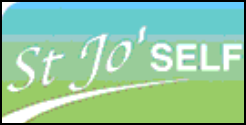 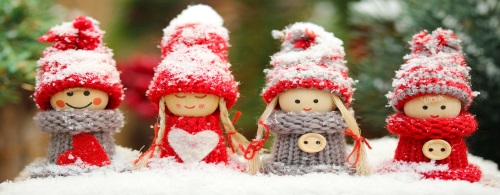                  BONNE ANNEE 2021                 BONNE ANNEE 2021                 BONNE ANNEE 2021                 BONNE ANNEE 2021                 BONNE ANNEE 2021                 BONNE ANNEE 2021                 BONNE ANNEE 2021                 BONNE ANNEE 2021                 BONNE ANNEE 2021                 BONNE ANNEE 2021                 BONNE ANNEE 2021semaine du 4 au 8 janvier 2021semaine du 4 au 8 janvier 2021semaine du 4 au 8 janvier 2021semaine du 4 au 8 janvier 2021semaine du 4 au 8 janvier 2021semaine du 4 au 8 janvier 2021semaine du 4 au 8 janvier 2021semaine du 4 au 8 janvier 2021semaine du 4 au 8 janvier 2021semaine du 4 au 8 janvier 2021entréebuffet d'entréesbuffet d'entréesbuffet d'entréesbuffet d'entréesbuffet d'entréesplat du jourcassolette de saumon omelette au fromagefilet de poisson en croûte poisson du jourpoisson meunière au citronplat du joursteak haché sauce tartarepetit salé aux lentillessauté de lapin à la drômoisefilet de volaille à la milanaisecôte de porc sauce piquantelégumepurée de                pommes de terrelentilles vertessemoule aux raisinsriz pilaf pommes de terre rissoléeslégumechoux romanescocarottes braisées à l'ancienneépinards à crèmeharicots verts persillésméli-mélo de légumesfromages fromage ou yaourtfromage ou yaourtfromage ou yaourtfromage ou yaourtfromage ou yaourtdessertsfruits de saisonfruits de saisonfruits de saisonfruits de saisonfruits de saisondessertséclair au chocolatgalette des rois frangipanesalade de fruits fraismeringue ardéchoisetarte au chocolatdessertscompote du jour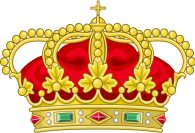 compote du jourcompote du jourcompote du jourBonne annéeentrée soirbuffet d'entréesbuffet d'entréesbuffet d'entréesbuffet d'entrées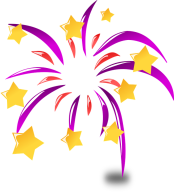 entrée soirsalade vertesalade vertesalade vertesalade verteplat du jourcrêpe au fromagequiche lorraine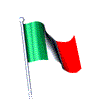 gometti à la bolognaise légumeblé au beurrechoux fleur en gratincarottes vichyfromagesfromage ou yaourtfromage ou yaourtfromage ou yaourtfromage ou yaourtdessertsfruits de saisonfruits de saisonfruits de saisonfruits de saisondessertsbuffet de dessertsbuffet de dessertsbuffet de dessertsbuffet de desserts